                               الخطة الدراسية الأسبوعية للصف الثاني الابتدائي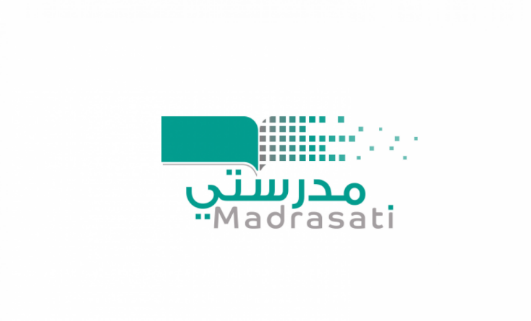 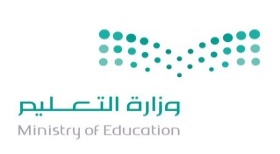                                                                        الأسبوع الرابع (4)   من 22/5/1443     إلى  26/5/1443 هـإعداد معلم الصف : أحمد خلف الغامدي                                                                                   مدير المدرسة : سعيد ضيف الله السهيميالمادةاليومالمقررالمطلوب من الطالبملاحظاتالقرآنالكريمالأحدسماع وتلاوة مقاطع هذا الأسبوعالقرآنالكريمالاثنينتسميع سورة البروج  1 - 7حفظ الآيات المطلوبةالقرآنالكريمالثلاثاءالقرآنالكريمالأربعاءتسميع سورة البروج  8 - 10حفظ الآيات المطلوبةالقرآنالكريمالخميسلغتيالأحدالتقويم التجميعي 3حل الأسئلة مع المعلملغتيالاثنينالتقويم التجميعي 3حل الأسئلة مع المعلملغتيالثلاثاءالتقويم التجميعي 3حل الأسئلة مع المعلملغتيالأربعاءالتقويم التجميعي 3حل الأسئلة مع المعلملغتيالخميسالتقويم التجميعي 3حل الأسئلة مع المعلمتوحيدالأربعاءمراجعة درس: عبادة غير الله شركمراجعة الدرسفقهالثلاثاءالمحافظة على البيئةحفظ الدرس + حل  أسئلة الدرسعلومالأحدالصخور والمعادنقراءة الدرس مع فهمهعلومالثلاثاءالصخور والمعادنقراءة الدرس مع فهمهعلومالخميسالصخور والمعادنقراءة الدرس مع فهمهرياضياتالأحدالتهيئة للفصل السادسرياضياتالاثنينطرح العشراتقراءة الدرس مع فهمه + حل تمارين الدرسرياضياتالثلاثاءالطرح بالعد التنازليقراءة الدرس مع فهمه + حل تمارين الدرسرياضياتالأربعاءالطرح بدون إعادة التجميعقراءة الدرس مع فهمه + حل تمارين الدرسرياضياتالخميسمراجعة + تقييم للدروس السابقةلغة إنجليزيةالثلاثاءالكلمات   Wordsقراءة الدرس مع فهمهلغة إنجليزيةالخميسالصوتيات   phonics قراءة الدرس مع فهمهمهارات حياتيةالاثنينالسلامة أثناء ركوب السيارةقراءة الدرس مع فهمه